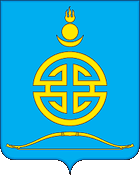 ДУМА ГОРОДСКОГО ОКРУГА «ПОСЕЛОК АГИНСКОЕ»РЕШЕНИЕот 30 декабря 2022 года									     № 84п. АгинскоеО внесении изменений в Положение «О размере и условиях оплаты труда муниципальных служащих городского округа «Поселок Агинское»В соответствии с Федеральным законом от 06 октября 2003 года № 131-ФЗ «Об общих принципах организации местного самоуправления в Российской Федерации», Законом Забайкальского края от 29 декабря 2008 года № 108-ЗЗК «О муниципальной службе в Забайкальском крае», Постановлением Правительства Забайкальского края «О внесении изменений в Методику расчета нормативов формирования расходов на содержание органов местного самоуправления муниципальных образований Забайкальского края от 19 декабря 2022 года № 626, Уставом городского округа «Поселок Агинское» Дума городского округа «Поселок Агинское»РЕШИЛА:1. Внести в Положение «О размере и условиях оплаты труда муниципальных служащих городского округа «Поселок Агинское», утвержденное решением Думы городского округа «Поселок Агинское» от 27 октября 2016 года № 71 (в редакции решений от 22 декабря 2016 года № 93, 28 сентября 2017 года № 82, 26 апреля 2018 года № 20, от 31 октября 2019 года № 14, от 29 октября 2020 года № 92, от 28 октября 2021 года № 60) следующие изменения:1) в части 6 статьи 1 после слова «надбавки» дополнить словами «, указанной в части 5 настоящей статьи,»;2) в части 3 статьи 6 слова «, но не более 100 процентов должностного оклада» исключить;3) статью 10 изложить в следующей редакции:«1. В соответствии с Трудовым кодексом Российской Федерации муниципальному служащему, выполняющему обязанности временно отсутствующего муниципального служащего, производится доплата в случае, если выполнение этих обязанностей не предусмотрено должностной инструкцией (без освобождения от основной работы). Размер доплаты за выполнение обязанностей временно отсутствующего муниципального служащего устанавливается по соглашению сторон.2. Увеличение размеров денежного содержания муниципального служащего городского округа, свыше средств фонда оплаты труда допускается в случаях, установленных нормативно-правовыми актами Забайкальского края об установлении нормативов формирования расходов на содержание органов местного самоуправления муниципальных образований Забайкальского края.3. Данная выплата осуществляется на основании приказа (распоряжения) руководителя соответствующего органа местного самоуправления городского округа в соответствии с размерами, определяемыми нормативно-правовыми актами Забайкальского края об установлении нормативов формирования расходов на содержание органов местного самоуправления муниципальных образований Забайкальского края, и выплачивается в качестве иной выплаты стимулирующего характера.4. Материальное стимулирование муниципального служащего, внесшего существенный вклад в достижение наилучших результатов по социально-экономическому развитию Забайкальского края, может осуществляться за счет межбюджетных трансфертов из федерального бюджета и бюджета Забайкальского края на основании правовых актов Главы городского округа.5. Муниципальному служащему могут производиться иные выплаты, предусмотренные законодательством.»;4) в пункте 5 части 2 статьи 11 цифру «2» заменить цифрой «5»;5) приложение к Положению о размере и условиях оплаты труда муниципальных служащих городского округа «Поселок Агинское» изложить в следующей редакции:«Размеры должностных окладов муниципальных служащихи ежемесячной надбавки к ним за особые условия муниципальной службы в городском округе «Поселок Агинское»2. Настоящее решение вступает в силу на следующий день после дня его официального опубликования и распространяется на правоотношения, возникшие с 01 октября 2022 года.Глава городского округа«Поселок Агинское»								 А.С. Дашин№Наименования должностейРазмер должностного оклада(в рублях)Предельный размер надбавки за особые условия(в процентах к должностному окладу)1.В аппарате Думы городского округаВ аппарате Думы городского округаВ аппарате Думы городского округа1.1Руководитель аппарата6767До 2001.2Заместитель руководителя аппарата Думы городского округа5672До 2001.3Пресс-секретарь председателя Думы городского округа4777До 1201.4Консультант4777До 1201.5Главный специалист4478До 901.6Ведущий специалист4180До 901.7Старший специалист 1 разряда3981До 901.8Старший специалист 2 разряда3781До 901.9Специалист 1 разряда3583До 601.10Специалист 2 разряда3483До 602.В Контрольно-счетной палате городского округаВ Контрольно-счетной палате городского округаВ Контрольно-счетной палате городского округа2.1Главный инспектор5672До 2002.2Старший инспектор4777До 1502.3Инспектор4777До 1203.В администрации городского округаВ администрации городского округаВ администрации городского округа3.1Первый заместитель Главы администрации8956До 2003.2Заместитель Главы администрации7961До 2003.3Управляющий делами7166До 2003.4Председатель комитета администрации, начальник управления администрации6767До 1503.5Заместитель Управляющего делами4976До 1503.6Заместитель председателя комитета администрации, заместитель начальника управления администрации5672До 1503.7Советник, помощник Главы городского округа4777До 1503.8Начальник отдела администрации5672До 1203.9Заместитель  начальника отдела администрации4976До 1203.10Пресс-секретарь Главы городского округа4777До 1203.11Начальник отдела комитета администрации, Начальник отдела управления администрации4777До 1203.12Заместитель начальника отдела комитета администрации, Заместитель начальника отдела управления администрации, консультант4777До 1203.13Главный специалист4478До 903.14Ведущий специалист4180До 903.15Старший специалист 1 разряда3981До 903.16Старший специалист 2 разряда3781До 903.17Специалист 1 разряда3583До 603.18Специалист 2 разряда3483До 60